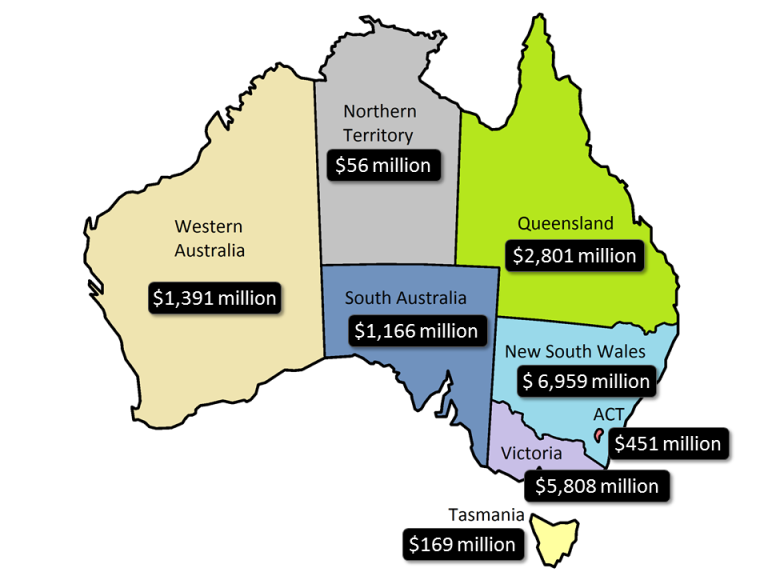 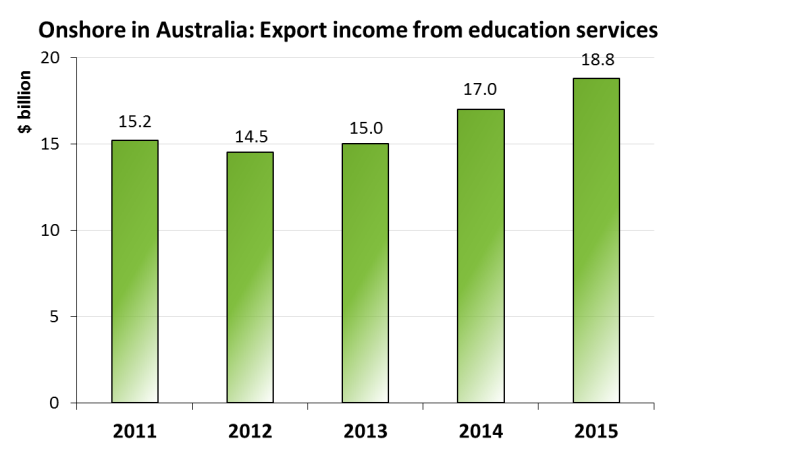 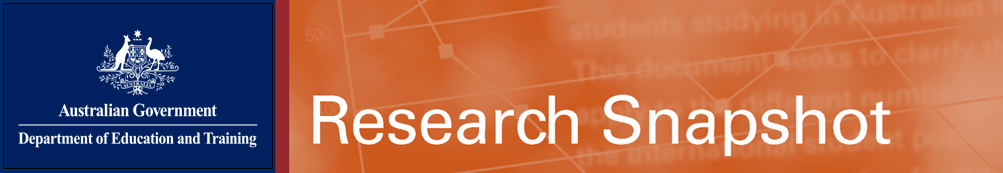 June 2016Export income to Australia from international education activity in 2015Australia's total exports of education-related servicesAustralia's total exports of education-related servicesAustralia's total exports of education-related servicesAustralia's total exports of education-related servicesAustralia's total exports of education-related servicesA$ millionA$ millionA$ million% share
 of 2015% changefrom 2014201320142015% share
 of 2015% changefrom 2014Education-related personal travel15,01017,03718,80197.1%10.4%China4,0684,4694,97125.7%11.2%India1,2481,7042,14811.1%26.1%Vietnam8259881,0165.2%2.8%Republic of Korea 7407627844.1%2.9%Malaysia7147337804.0%6.4%Thailand5226186843.5%10.7%Nepal4365586573.4%17.7%Indonesia5525726083.1%6.3%Pakistan3794595272.7%14.8%Brazil3484715162.7%9.6%Other countries5,1785,7036,11031.6%7.1%Other educational services(d)4785585242.7%-6.1%Education consultancy services1451401620.8%15.7%Correspondence courses139120.1%33.3%Services through educational institutions2083342761.4%-17.4%Other education services11275740.4%-1.3%Royalties on education services3331310.2%0.0%Total education-related services exports15,52117,62619,356100.0%9.8%